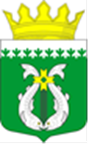 ТЕРРИТОРИАЛЬНАЯ ИЗБИРАТЕЛЬНАЯ КОМИССИЯСУОЯРВСКОГО РАЙОНАРЕШЕНИЕОт 28 июня 2022г.						          № 33/148-5г.СуоярвиОб условиях проведения агитационных публичных мероприятий в помещениях, находящихся в государственной или муниципальной собственности при проведении  выборов депутатов Совета Суоярвского муниципального округа первого созыва, назначенных на единый день голосования 11 сентября 2022 года	В соответствии со статьями 48, 53 Федерального закона от 12 июня 2002 года №67-ФЗ «Об основных гарантиях избирательных прав и права на участие в референдуме граждан Российской Федерации», статьей 38 Закона Республики Карелия от 27 июня 2003 года №683-ЗРК «О муниципальных выборах в Республике Карелия», в целях обеспечения равных условий для зарегистрированных кандидатов на выборах депутатов Совета Суоярвского муниципального округа первого созыва 11 сентября 2022 года, при проведении агитационных публичных мероприятий в помещениях, находящихся в государственной или муниципальной собственности,              Территориальная избирательная комиссия Суоярвского района РЕШИЛА:         1. Установить, что по заявкам зарегистрированного кандидата помещение, пригодное для проведения агитационных публичных мероприятий в форме собраний и находящееся в государственной или муниципальной собственности, безвозмездно предоставляется собственником, владельцем помещения (руководителями организаций, учреждений)  кандидатам для встреч с избирателями: - в рабочие дни – на период времени, не превышающий полутора часов для каждого зарегистрированного кандидата;- в выходные дни – на период времени, не превышающий двух часов для каждого зарегистрированного кандидата.         2. Утвердить Порядок организации работы по обеспечению равных условий пользования помещениями, пригодными для проведения агитационных публичных мероприятий в форме собраний, находящимися в государственной или муниципальной собственности, а равно помещениями, находящимися в собственности организаций, имеющих на день официального опубликования решения о назначении выборов депутатов Совета Суоярвского муниципального округа первого созыва  11 сентября 2022 года, в своем уставном (складочном) капитале долю (вклад) Российской Федерации, субъектов Российской Федерации и (или) муниципальных образований, превышающую (превышающий) 30%, согласно Приложению.           3.Собственникам, владельцам помещений (руководителям организаций, учреждений)  не позднее дня, следующего за днем предоставления помещения, обеспечить   уведомление в письменной форме Территориальной избирательной комиссии Суоярвского района о факте предоставления помещения, об условиях на которых оно было предоставлено, а также о том, когда это помещение может быть предоставлено в течение агитационного периода другим зарегистрированным кандидатам.           4. Разместить настоящее решение на официальном сайте Суоярвского муниципального района в разделе «Территориальная избирательная комиссия Суоярвского района».Председатель ТИК                                                                      М.С. Хлопкина                                                                      Секретарь ТИК                                                                               С.Ф. НикитинаПриложениек решению Территориальной избирательной комиссии Суоярвского районаот 28.06.2022 г. №33/148-5Порядок организации работы по обеспечению равных условий пользования помещениями, пригодными для проведения агитационных публичных мероприятий в форме собраний, находящимися в государственной или муниципальной собственности, а равно помещениями, находящимися в собственности организаций, имеющих на день официального опубликования решения о назначении выборов депутатов Совета Суоярвского муниципального округа первого созыва 11 сентября 2022 года, в своем уставном (складочном) капитале долю (вклад) Российской Федерации, субъектов Российской Федерации и (или) муниципальных образований, превышающую (превышающий) 30%Требования частей 3, 4 статьи 38 Закона Республики Карелия от 27 июня 2003 года №683-ЗРК «О муниципальных выборах в Республике Карелия» касаются собственников и владельцев помещений, пригодных для проведения публичных мероприятий и находящихся в государственной или муниципальной собственности, в собственности организаций, имеющих на день официального опубликования (публикации) решения о назначении выборов депутатов Совета Суоярвского муниципального округа первого созыва 11 сентября 2022 года (далее – выборы),  в своем уставном (складочном) капитале долю (вклад) Российской Федерации, субъектов Российской Федерации и (или) муниципальных образований, превышающую (превышающий) 30%.По заявке зарегистрированного кандидата (далее по тексту – кандидат) помещение, пригодное для проведения агитационных публичных мероприятий в форме собраний и находящееся в государственной или муниципальной собственности, безвозмездно предоставляется собственником, владельцем помещения зарегистрированному кандидату, его доверенным лицам  для встреч с избирателями.Если помещение, пригодное для проведения агитационных публичных мероприятий в форме собраний и находящееся в государственной или муниципальной собственности, а равно помещение, находящееся в собственности организации, имеющей на день официального опубликования (публикации) решения о назначении выборов, в своем уставном (складочном) капитале долю (вклад) Российской Федерации, субъектов Российской Федерации и (или) муниципальных образований, превышающую (превышающий) 30%, было предоставлено одному зарегистрированному кандидату, собственник, владелец помещения не вправе отказать другому зарегистрированному кандидату в предоставлении помещения на таких же условиях в иное время в течение агитационного периода.       Заявки о предоставлении помещений рассматриваются собственниками, владельцами помещений в течение трех дней со дня подачи данных заявок.     В случае предоставления помещения зарегистрированному кандидату собственник, владелец помещения не позднее дня, следующего за днем предоставления помещения, обязан уведомить в письменной форме Территориальную избирательную комиссию Суоярвского района о факте предоставления помещения (рекомендуемая форма уведомления согласно приложению), об условиях, на которых оно было предоставлено, а также о том, когда это помещение может быть предоставлено в течение агитационного периода другим зарегистрированным кандидатам.      Помещение для встреч с избирателями предоставляется кандидату на время, установленное ТИК Суоярвского района:- в рабочие дни – на период времени, не превышающий полутора часов для каждого кандидата; - в выходные дни – на период времени, не превышающий двух часов для каждого кандидата.     Для собственников и владельцев вышеназванных помещений за нарушение порядка и сроков уведомления избирательной комиссии о факте предоставления помещений и права на предоставление помещений для встреч с избирателями, а также нарушение равных условий предоставления такого помещения Кодексом Российской Федерации об административных правонарушениях предусмотрена административная ответственность согласно статье 5.15 КоАП РФ.     Территориальная избирательная комиссия Суоярвского района, получившая уведомление о факте предоставления помещения зарегистрированному кандидату, в течение двух суток с момента получения уведомления обязана разместить содержащуюся в нем информацию в информационно-телекоммуникационной сети «Интернет» или иным способом довести ее до сведения других зарегистрированных кандидатов.Приложениек Порядку организации работы по обеспечению равных условий пользования помещениями, пригодными для проведения агитационных публичных мероприятий в форме собраний, находящимися в государственной или муниципальной собственности, а равно помещениями, находящимися в собственности организаций, имеющих на день официального опубликования решения о назначении выборов депутатов Совета Суоярвского муниципального округа первого созыва 11 сентября 2022 года, в своем уставном (складочном) капитале долю (вклад) Российской Федерации, субъектов Российской Федерации и (или) муниципальных образований, превышающую (превышающий) 30%от 28.06.2022 г. №33/148-5Исх. № __________ от _________В Территориальную избирательную комиссию Суоярвского районаУведомляем о том, что в соответствии с пунктами 1 и 4 статьи 53 Федерального закона от 12 июня 2002 г. №67-ФЗ «Об основных гарантиях избирательных прав и права на участие в референдуме  граждан Российской Федерации»,  статьей 38 Закона Республики Карелия  от 27 июня 2003 г. №683-ЗРК «О муниципальных выборах в Республике Карелия» «__»_________2022 года помещение____________________(наименование помещения), расположенное по адресу ______________, было предоставлено__________________________________________________________________                        (указывается фамилия, имя и отчество кандидата)для проведения агитационного публичного мероприятия.Указанное помещение было предоставлено на следующих условиях: __________________________________________________________________                               (например: безвозмездно)Указанное помещение может быть предоставлено другим зарегистрированным кандидатам ___________________________________.(указываются конкретные даты либо период времени в течение агитационного периода, когда помещение может быть предоставлено)_____________________________			               ________________(наименование должности  уполномоченного лица)         				                                                                                       (фамилия, инициалы, подпись)